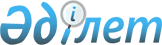 Жамбыл аудандық мәслихатының 2015 жылғы 21 желтоқсандағы "Жамбыл ауданының 2016-2018 жылдарға арналған бюджеті туралы" № 56-357 шешіміне өзгерістер енгізу туралы
					
			Күшін жойған
			
			
		
					Алматы облысы Жамбыл аудандық мәслихатының 2016 жылғы 27 қазандағы № 8-45 шешімі. Алматы облысы Әділет департаментінде 2016 жылы 11 қарашада № 4004 болып тіркелді. Күші жойылды - Алматы облысы Жамбыл аудандық мәслихатының 2017 жылғы 3 наурыздағы № 13-74 шешімімен      Ескерту. Күші жойылды – Алматы облысы Жамбыл аудандық мәслихатының 03.03.2017 № 13-74 шешімімен (алғашқы ресми жарияланған күнінен кейін күнтізбелік он күн өткен соң қолданысқа енгізіледі).

      2008 жылғы 4 желтоқсандағы Қазақстан Республикасының Бюджет кодексiнің 106-бабының 4-тармағына, "Қазақстан Республикасындағы жергілікті мемлекеттік басқару және өзін-өзі басқару туралы" 2001 жылғы 23 қаңтардағы Қазақстан Республикасы Заңының 6-бабының 1-тармағының 1) тармақшасына сәйкес, Жамбыл аудандық мәслихаты ШЕШIМ ҚАБЫЛДАДЫ:

      1. Жамбыл аудандық мәслихатының 2015 жылғы 21 желтоқсандағы "Жамбыл ауданының 2016-2018 жылдарға арналған бюджеті туралы" № 56-357 шешіміне (нормативтік құқықтық актілерді мемлекеттік тіркеу Тізілімінде 2015 жылдың 29 желтоқсанында № 3651 тіркелген, "Атамекен" газетінде 2016 жылдың 15 қаңтарында № 3 (5787), 2016 жылдың 22 қаңтарында № 4 (5788) жарияланған), Жамбыл аудандық мәслихатының 2016 жылғы 5 ақпандағы "Жамбыл аудандық мәслихатының 2015 жылғы 21 желтоқсандағы "Жамбыл ауданының 2016-2018 жылдарға арналған бюджеті туралы" № 56-357 шешіміне өзгерістер енгізу туралы" № 59-369 шешіміне (нормативтік құқықтық актілерді мемлекеттік тіркеу Тізілімінде 2016 жылдың 16 ақпанында № 3715 тіркелген, "Атамекен" газетінде 2016 жылдың 5 наурызында № 10-11 (5794-5795) жарияланған), Жамбыл аудандық мәслихатының 2016 жылғы 24 наурыздағы "Жамбыл аудандық мәслихатының 2015 жылғы 21 желтоқсандағы "Жамбыл ауданының 2016-2018 жылдарға арналған бюджеті туралы" № 56-357 шешіміне өзгерістер енгізу туралы" № 1-6 шешіміне (нормативтік құқықтық актілерді мемлекеттік тіркеу Тізілімінде 2016 жылдың 6 сәуірінде № 3775 тіркелген, "Атамекен" газетінде 2016 жылдың 23 сәуірінде № 18 (5802), 2016 жылдың 30 сәуірінде № 19 (5803) жарияланған), Жамбыл аудандық мәслихатының 2016 жылғы 20 мамырдағы "Жамбыл аудандық мәслихатының 2015 жылғы 21 желтоқсандағы "Жамбыл ауданының 2016-2018 жылдарға арналған бюджеті туралы" № 56-357 шешіміне өзгерістер енгізу туралы" № 4-22 шешіміне (нормативтік құқықтық актілерді мемлекеттік тіркеу Тізілімінде 2016 жылдың 31 мамырында № 3874 тіркелген, "Атамекен" газетінде 2016 жылдың 11 маусымында № 25 (5809), 2016 жылдың 18 маусымында № 26 (5810), 2016 жылдың 25 маусымында № 27 (5811) жарияланған), Жамбыл аудандық мәслихатының 2016 жылғы 21 шілдедегі "Жамбыл аудандық мәслихатының 2015 жылғы 21 желтоқсандағы "Жамбыл ауданының 2016-2018 жылдарға арналған бюджеті туралы" № 56-357 шешіміне өзгерістер енгізу туралы" № 5-25 шешіміне (нормативтік құқықтық актілерді мемлекеттік тіркеу Тізілімінде 2016 жылдың 26 шілдесінде № 3908 тіркелген, "Атамекен" газетінде 2016 жылдың 6 тамызында № 32 (5816), 2016 жылдың 13 тамызында № 33 (5817) жарияланған) келесі өзгерістер енгізілсін:

      көрсетілген шешімнің 1-тармағы жаңа редакцияда баяндалсын:

      "1. 2016-2018 жылдарға арналған аудандық бюджеті тиісінше 1, 2 және 3-қосымшаларға сәйкес, оның ішінде 2016 жылға келесі көлемдерде бекітілсін:

      1) кiрiстер 15 016 596 мың теңге, оның iшiнде:

      салықтық түсiмдер 1 357 799 мың теңге;

      салықтық емес түсiмдер 16 763 мың теңге;

      негiзгi капиталды сатудан түсетiн түсiмдер 50 996 мың теңге; 

      трансферттер түсiмі 13 591 038 мың теңге, оның ішінде:

      ағымдағы нысаналы трансферттер 5 027 911 мың теңге;

      нысаналы даму трансферттері 5 476 302 мың теңге;

      субвенциялар 3 086 825 мың теңге;

      2) шығындар 16 685 859 мың теңге;

      3) таза бюджеттiк кредиттеу 40 434 мың теңге, оның ішінде:

      бюджеттік кредиттер 69 785 мың теңге;

      бюджеттік кредиттерді өтеу 29 351 мың теңге;

      4) қаржы активтерiмен операциялар бойынша сальдо 5 910 мың теңге;

      5) бюджет тапшылығы (профицит) (-) 1 715 607 мың теңге;

      6) бюджет тапшылығын қаржыландыру (профицитiн пайдалану) 1 715 607 мың теңге.".

      2. Көрсетілген шешімнің 1-қосымшасы осы шешімнің 1-қосымшасына сәйкес жаңа редакцияда баяндалсын.

      3. "Жамбыл ауданының экономика және бюджеттік жоспарлау бөлімі" мемлекеттік мекемесінің басшысына (келісім бойынша Л. Қ. Келдібекова) осы шешімді әділет органдарында мемлекеттік тіркелгеннен кейін ресми және мерзімді баспа басылымдарында, сондай-ақ Қазақстан Республикасының Үкіметі айқындаған интернет-ресурста және аудандық мәслихатының интернет-ресурсында жариялау жүктелсін.

      4. Осы шешімнің орындалуын бақылау аудандық мәслихаттың "Экономикалық реформа, бюджет, тарифтік саясат, шағын және орта 

      кәсіпкерлікті дамыту жөніндегі" тұрақты комиссиясына жүктелсін.

      5. Осы шешiм 2016 жылдың 1 қаңтарынан бастап қолданысқа енгiзiледі.

 Жамбыл ауданының 2016 жылға арналған бюджетi
					© 2012. Қазақстан Республикасы Әділет министрлігінің «Қазақстан Республикасының Заңнама және құқықтық ақпарат институты» ШЖҚ РМК
				
      Жамбыл ауданының 

      сессия төрағасы 

 О. С. Тортаев

      Жамбыл ауданының

      мәслихат хатшысы

С. М. Жұрын
Жамбыл аудандық мәслихатының 2016 жылғы 27 қазандағы "Жамбыл аудандық мәслихатының 2015 жылғы 21 желтоқсандағы "Жамбыл ауданының 2016-2018 жылдарға арналған бюджеті туралы" № 56-357 шешіміне өзгерістер енгізу туралы" № 8-45 шешіміне 1-қосымшаЖамбыл аудандық мәслихатының 2015 жылғы 21 желтоқсандағы "Жамбыл ауданының 2016-2018 жылдарға арналған бюджеті туралы" № 56-357 шешімімен бекітілген 1-қосымшаСанаты

Сынып

Ішкі сынып

Аталуы

Сомасы (мың теңге)

1 Кірістер

15016596

1

Салықтық түсімдер

1357799

1

Табыс салығы

174150

2

Жеке табыс салығы

174150

4

Меншікке салынатын салықтар

1067023

1

Мүлікке салынатын салықтар

833111

3

Жер салығы

25445

4

Көлік құралдарына салынатын салық

201917

5

Бірыңғай жер салығы

6550

5

Тауарларға, жұмыстарға және қызметтерге салынатын ішкі салықтар

84378

2

Акциздер 

8831

3

Табиғи және басқа да ресурстарды пайдаланғаны үшін түсетін түсімдер

18321

4

Кәсіпкерлік және кәсіби қызметті жүргізгені үшін алынатын алымдар

56202

5

Ойын бизнесіне салық

1024

8

Заңдық маңызы бар әрекеттерді жасағаны және (немесе) оған уәкілеттігі бар мемлекеттік органдар немесе лауазымды адамдар құжаттар бергені үшін алынатын міндетті төлемдер

32248

1

Мемлекеттік баж

32248

2

Салықтық емес түсімдер

16763

1

Мемлекеттік меншіктен түсетін кірістер

6044

1

Мемлекеттік кәсіпорындардың таза кірісінің бір бөлігінің түсімдері

328

5

Мемлекет меншігіндегі мүлікті жалға беруден түсетін кірістер

5716

4

Мемлекеттік бюджеттен қаржыландырылатын, сондай-ақ Қазақстан Республикасы Ұлттық Банкінің бюджетінен (шығыстар сметасынан) ұсталатын және қаржыландырылатын мемлекеттік мекемелер салатын айыппұлдар, өсімпұлдар, санкциялар, өндіріп алулар

3830

1

Мұнай секторы ұйымдарынан түсетін түсімдерді қоспағанда, мемлекеттік бюджеттен қаржыландырылатын, сондай-ақ Қазақстан Республикасы Ұлттық Банкінің бюджетінен (шығыстар сметасынан) ұсталатын және қаржыландырылатын мемлекеттік мекемелер салатын айыппұлдар, өсімпұлдар, санкциялар, өндіріп алулар

3830

6

Басқа да салықтық емес түсімдер

6889

1

Басқа да салықтық емес түсімдер

6889

3

Негізгі капиталды сатудан түсетін түсімдер

50996

1

Мемлекеттік мекемелерге бекітілген мемлекеттік мүлікті сату

10000

1

Мемлекеттік мекемелерге бекітілген мемлекеттік мүлікті сату

10000

3

Жерді және материалдық емес активтерді сату

40996

1

Жерді сату

40996

4

Трансферттердің түсімдері

13591038

2

Мемлекеттік басқарудың жоғары тұрған органдарынан түсетін трансферттер

13591038

2

Облыстық бюджеттен түсетін трансферттер

13591038

Функционалдық топ

Кіші функция

Бағдарлама әкімшісі

Бағдарлама

Атауы

Сомасы (мың теңге)

ІІ. Шығындар

16685859

1

Жалпы сипаттағы мемлекеттік қызметтер 

580877

1

Мемлекеттiк басқарудың жалпы функцияларын орындайтын өкiлдi, атқарушы және басқа органдар

540435

112

Аудан (облыстық маңызы бар қала) мәслихатының аппараты

16792

001

Аудан (облыстық маңызы бар қала) мәслихатының қызметін қамтамасыз ету жөніндегі қызметтер

16792

122

Аудан (облыстық маңызы бар қала) әкімінің аппараты

84020

001

Аудан (облыстық маңызы бар қала) әкімінің қызметін қамтамасыз ету жөніндегі қызметтер

82466

003

Мемлекеттік органның күрделі шығыстары

1554

123

Қаладағы аудан, аудандық маңызы бар қала, кент, ауыл, ауылдық округ әкімінің аппараты

439623

001

Қаладағы аудан, аудандық маңызы бар қала, кент, ауыл, ауылдық округ әкімінің қызметін қамтамасыз ету жөніндегі қызметтер

433757

022

Мемлекеттік органның күрделі шығыстары

5866

2

Қаржылық қызмет

22114

452

Ауданның (облыстық маңызы бар қаланың) қаржы бөлімі

22114

001

Бюджетін орындау және ауданның (облыстық маңызы бар қаланың) коммуналдық меншігін басқару саласындағы мемлекеттік саясатты іске асыру жөніндегі қызметтер 

18919

003

Салық салу мақсатында мүлікті бағалауды жүргізу

1761

010

Жекешелендіру, коммуналдық меншікті басқару, жекешелендіруден кейінгі қызмет және осыған байланысты дауларды реттеу 

1352

018

Мемлекеттік органның күрделі шығыстары

82

5

Жоспарлау және статистикалық қызмет

18328

453

Ауданның (облыстық маңызы бар қаланың) экономика және бюджеттік жоспарлау бөлімі

18328

001

Экономикалық саясатты, мемлекеттік жоспарлау жүйесін қалыптастыру және дамыту саласындағы мемлекеттік саясатты іске асыру жөніндегі қызметтер

17628

004

Мемлекеттік органның күрделі шығыстары

700

2

Қорғаныс

86203

1

Әскери мұқтаждар

2441

122

Аудан (облыстық маңызы бар қала) әкімінің аппараты

2441

005

Жалпыға бірдей әскери міндетті атқару шеңберіндегі іс-шаралар

2441

2

Төтенше жағдайлар жөнiндегi жұмыстарды ұйымдастыру

83762

122

Аудан (облыстық маңызы бар қала) әкімінің аппараты

83762

006

Аудан (облыстық маңызы бар қала) ауқымындағы төтенше жағдайлардың алдын алу және оларды жою

83762

3

Қоғамдық тәртіп, қауіпсіздік, құқықтық, сот, қылмыстық-атқару қызметі

1361

9

Қоғамдық тәртіп және қауіпсіздік саласындағы өзге де қызметтер 

1361

485

Ауданның (облыстық маңызы бар қаланың) жолаушылар көлігі және автомобиль жолдары бөлімі

1361

021

Елдi мекендерде жол қозғалысы қауiпсiздiгін қамтамасыз ету

1361

4

Білім беру

11651142

1

Мектепке дейiнгi тәрбие және оқыту

1201450

464

Ауданның (облыстық маңызы бар қаланың) білім бөлімі

1201450

009

Мектепке дейінгі тәрбие мен оқыту ұйымдарының қызметін қамтамасыз ету

417604

040

Мектепке дейінгі білім беру ұйымдарында мемлекеттік білім беру тапсырысын іске асыруға

783846

2

Бастауыш, негізгі орта және жалпы орта білім беру

9702076

464

Ауданның (облыстық маңызы бар қаланың) білім бөлімі

6013720

003

Жалпы білім беру

5918528

006

Балаларға қосымша білім беру 

95192

465

Ауданның (облыстық маңызы бар қаланың) дене шынықтыру және спорт бөлімі

108679

017

Балалар мен жасөспірімдерге спорт бойынша қосымша білім беру

108679

467

Ауданның (облыстық маңызы бар қаланың) құрылыс бөлімі

3579677

024

Бастауыш, негізгі орта және жалпы орта білім беру объектілерін салу және реконструкциялау

3579677

4

Техникалық және кәсіптік, орта білімнен кейінгі білім беру

20964

464

Ауданның (облыстық маңызы бар қаланың) білім бөлімі

20964

018

Кәсіптік оқытуды ұйымдастыру

20964

9

Бiлiм беру саласындағы өзге де қызметтер

726652

464

Ауданның (облыстық маңызы бар қаланың) білім бөлімі

726652

001

Жергілікті деңгейде білім беру саласындағы мемлекеттік саясатты іске асыру жөніндегі қызметтер

14005

004

Ауданның (облыстық маңызы бар қаланың) мемлекеттік білім беру мекемелерінде білім беру жүйесін ақпараттандыру

30000

005

Ауданның (облыстық маңызы бар қаланың) мемлекеттік білім беру мекемелер үшін оқулықтар мен оқу-әдiстемелiк кешендерді сатып алу және жеткізу

222444

015

Жетім баланы (жетім балаларды) және ата-аналарының қамқорынсыз қалған баланы (балаларды) күтіп-ұстауға қамқоршыларға (қорғаншыларға) ай сайынғы ақшалай қаражат төлемі

41777

067

Ведомстволық бағыныстағы мемлекеттік мекемелерінің және ұйымдарының күрделі шығыстары

418426

6

Әлеуметтiк көмек және әлеуметтiк қамсыздандыру

317868

1

Әлеуметтiк қамсыздандыру

42960

451

Ауданның (облыстық маңызы бар қаланың) жұмыспен қамту және әлеуметтік бағдарламалар бөлімі

42425

005

Мемлекеттік атаулы әлеуметтік көмек 

3097

016

18 жасқа дейінгі балаларға мемлекеттік жәрдемақылар

39328

464

Ауданның (облыстық маңызы бар қаланың) білім бөлімі

535

030

Патронат тәрбиешілерге берілген баланы (балаларды) асырап бағу 

535

2

Әлеуметтік көмек 

236071

451

Ауданның (облыстық маңызы бар қаланың) жұмыспен қамту және әлеуметтік бағдарламалар бөлімі

236071

002

Жұмыспен қамту бағдарламасы

64112

004

Ауылдық жерлерде тұратын денсаулық сақтау, білім беру, әлеуметтік қамтамасыз ету, мәдениет, спорт және ветеринар мамандарына отын сатып алуға Қазақстан Республикасының заңнамасына сәйкес әлеуметтік көмек көрсету

42643

006

Тұрғын үйге көмек көрсету

10405

007

Жергілікті өкілетті органдардың шешімі бойынша мұқтаж азаматтардың жекелеген топтарына әлеуметтік көмек

20530

010

Үйден тәрбиеленіп оқытылатын мүгедек балаларды материалдық қамтамасыз ету

2919

014

Мұқтаж азаматтарға үйде әлеуметтiк көмек көрсету

53548

017

Мүгедектерді оңалту жеке бағдарламасына сәйкес, мұқтаж мүгедектерді міндетті гигиеналық құралдармен және ымдау тілі мамандарының қызмет көрсетуін, жеке көмекшілермен қамтамасыз ету 

41914

9

Әлеуметтiк көмек және әлеуметтiк қамтамасыз ету салаларындағы өзге де қызметтер

38837

451

Ауданның (облыстық маңызы бар қаланың) жұмыспен қамту және әлеуметтік бағдарламалар бөлімі

36924

001

Жергілікті деңгейде халық үшін әлеуметтік бағдарламаларды жұмыспен қамтуды қамтамасыз етуді іске асыру саласындағы мемлекеттік саясатты іске асыру жөніндегі қызметтер 

31051

011

Жәрдемақыларды және басқа да әлеуметтік төлемдерді есептеу, төлеу мен жеткізу бойынша қызметтерге ақы төлеу

1652

021

Мемлекеттік органның күрделі шығыстары

817

050

Қазақстан Республикасында мүгедектердің құқықтарын қамтамасыз ету және өмір сүру сапасын жақсарту жөніндегі 2012 - 2018 жылдарға арналған іс-шаралар жоспарын іске асыру

3404

485

Ауданның (облыстық маңызы бар қаланың) жолаушылар көлігі және автомобиль жолдары бөлімі

1913

050

Қазақстан Республикасында мүгедектердің құқықтарын қамтамасыз ету және өмір сүру сапасын жақсарту жөніндегі 2012 - 2018 жылдарға арналған іс-шаралар жоспарын іске асыру

1913

7

Тұрғын үй-коммуналдық шаруашылық

2602483

1

Тұрғын үй шаруашылығы

176015

123

Қаладағы аудан, аудандық маңызы бар қала, кент, ауыл, ауылдық округ әкімінің аппараты

874

027

Жұмыспен қамту 2020 жол картасы бойынша қалаларды және ауылдық елді мекендерді дамыту шеңберінде объектілерді жөндеу және абаттандыру

874

463

Ауданның (облыстық маңызы бар қаланың) жер қатынастары бөлімі

3727

016

Мемлекет мұқтажы үшін жер учаскелерін алу

3727

467

Ауданның (облыстық маңызы бар қаланың) құрылыс бөлімі

42908

003

Коммуналдық тұрғын үй қорының тұрғын үйін жобалау және (немесе) салу, реконструкциялау

12327

004

Инженерлік-коммуникациялық инфрақұрылымды жобалау, дамыту және (немесе) жайластыру

30581

485

Ауданның (облыстық маңызы бар қаланың) жолаушылар көлігі және автомобиль жолдары бөлімі

65430

004

Жұмыспен қамту 2020 жол картасы бойынша қалаларды және ауылдық елді мекендерді дамыту шеңберінде объектілерді жөндеу және абаттандыру

65430

487

Ауданның (облыстық маңызы бар қаланың) тұрғын үй-коммуналдық шаруашылық және тұрғын үй инспекциясы бөлімі

63076

001

Тұрғын үй-коммуналдық шаруашылық және тұрғын үй қоры саласында жергілікті деңгейде мемлекеттік саясатты іске асыру бойынша қызметтер

12514

004

Мемлекеттiк қажеттiлiктер үшiн жер учаскелерiн алып қою, оның iшiнде сатып алу жолымен алып қою және осыған байланысты жылжымайтын мүлiктi иелiктен айыру 

7100

006

Азаматтардың жекелеген санаттарын тұрғын үймен қамтамасыз ету

22680

041

Жұмыспен қамту 2020 жол картасы бойынша қалалар мен ауылдық елді мекендерді дамыту шеңберінде объектілерді жөндеу және абаттандыру

20782

2

Коммуналдық шаруашылық

2043532

123

Қаладағы аудан, аудандық маңызы бар қала, кент, ауыл, ауылдық округ әкімінің аппараты

19992

014

Елді мекендерді сумен жабдықтауды ұйымдастыру

19992

467

Ауданның (облыстық маңызы бар қаланың) құрылыс бөлімі

52364

005

Коммуналдық шаруашылығын дамыту

52364

487

Ауданның (облыстық маңызы бар қаланың) тұрғын үй-коммуналдық шаруашылығы және тұрғын үй инспекциясы бөлімі

1971176

016

Сумен жабдықтау және су бұру жүйесінің жұмыс істеуі

97256

026

Ауданның (облыстық маңызы бар қаланың) коммуналдық меншігіндегі жылу жүйелерін қолдануды ұйымдастыру

36113

028

Коммуналдық шаруашылықты дамыту

43539

029

Сумен жабдықтау және су бұру жүйелерін дамыту

617506

058

Ауылдық елді мекендердегі сумен жабдықтау және су бұру жүйелерін дамыту

1176762

3

Елді-мекендерді абаттандыру

382936

123

Қаладағы аудан, аудандық маңызы бар қала, кент, ауыл, ауылдық округ әкімінің аппараты

122716

011

Елді мекендерді абаттандыру мен көгалдандыру

122716

487

Ауданның (облыстық маңызы бар қаланың) тұрғын үй-коммуналдық шаруашылық және тұрғын үй инспекциясы бөлімі

260220

025

Елдi мекендердегі көшелердi жарықтандыру

246455

030

Елді мекендерді абаттандыру және көгалдандыру

13765

8

Мәдениет, спорт, туризм және ақпараттық кеңістiк

347316

1

Мәдениет саласындағы қызмет

190704

455

Ауданның (облыстық маңызы бар қаланың) мәдениет және тілдерді дамыту бөлімі

190704

003

Мәдени-демалыс жұмысын қолдау

190704

2

Спорт

10482

465

Ауданның (облыстық маңызы бар қаланың) дене шынықтыру және спорт бөлімі

10482

001

Жергілікті деңгейде дене шынықтыру және спорт саласындағы мемлекеттік саясатты іске асыру жөніндегі қызметтер

6351

006

Аудандық (облыстық маңызы бар қалалық) деңгейде спорттық жарыстар өткiзу

450

007

Әртүрлi спорт түрлерi бойынша аудан (облыстық маңызы бар қала) құрама командаларының мүшелерiн дайындау және олардың облыстық спорт жарыстарына қатысуы

3681

3

Ақпараттық кеңiстiк

100278

455

Ауданның (облыстық маңызы бар қаланың) мәдениет және тілдерді дамыту бөлімі

81139

006

Аудандық (қалалық) кiтапханалардың жұмыс iстеуi

80172

007

Мемлекеттік тілді және Қазақстан халықтарының басқа да тілдерін дамыту

967

456

Ауданның (облыстық маңызы бар қаланың) ішкі саясат бөлімі

19139

002

Мемлекеттік ақпараттық саясат жүргізу жөніндегі қызметтер

19139

9

Мәдениет, спорт, туризм және ақпараттық кеңiстiктi ұйымдастыру жөнiндегi өзге де қызметтер

45852

455

Ауданның (облыстық маңызы бар қаланың) мәдениет және тілдерді дамыту бөлімі

32621

001

Жергілікті деңгейде тілдерді және мәдениетті дамыту саласындағы мемлекеттік саясатты іске асыру жөніндегі қызметтер

6806

032

Ведомстволық бағыныстағы мемлекеттік мекемелерінің және ұйымдарының күрделі шығыстары

25815

456

Ауданның (облыстық маңызы бар қаланың) ішкі саясат бөлімі

13231

001

Жергілікті деңгейде ақпарат, мемлекеттілікті нығайту және азаматтардың әлеуметтік сенімділігін қалыптастыру саласында мемлекеттік саясатты іске асыру жөніндегі қызметтер

13231

10

Ауыл, су, орман, балық шаруашылығы, ерекше қорғалатын табиғи аумақтар, қоршаған ортаны және жануарлар дүниесін қорғау, жер қатынастары

328567

1

Ауыл шаруашылығы

88272

453

Ауданның (облыстық маңызы бар қаланың) экономика және бюджеттік жоспарлау бөлімі

21702

099

Мамандардың әлеуметтік көмек көрсетуі жөніндегі шараларды іске асыру

21702

462

Ауданның (облыстық маңызы бар қаланың) ауыл шаруашылығы бөлімі

32865

001

Жергілікті деңгейде ауыл шаруашылығы саласындағы мемлекеттік саясатты іске асыру жөніндегі қызметтер

32715

006

Мемлекеттік органның күрделі шығыстары

150

473

Ауданның (облыстық маңызы бар қаланың) ветеринария бөлімі

33705

001

Жергілікті деңгейде ветеринария саласындағы мемлекеттік саясатты іске асыру жөніндегі қызметтер

16701

003

Мемлекеттік органның күрделі шығыстары

1847

006

Ауру жануарларды санитарлық союды ұйымдастыру

294

007

Қаңғыбас иттер мен мысықтарды аулауды және жоюды ұйымдастыру

4000

008

Алып қойылатын және жойылатын ауру жануарлардың, жануарлардан алынатын өнімдер мен шикізаттың құнын иелеріне өтеу

4495

009

Жануарлардың энзоотиялық аурулары бойынша ветеринариялық іс-шараларды жүргізу

1123

010

Ауыл шаруашылығы жануарларын сәйкестендіру жөніндегі іс-шараларды өткізу

5245

6

Жер қатынастары

20329

463

Ауданның (облыстық маңызы бар қаланың) жер қатынастары бөлімі

20329

001

Аудан (облыстық маңызы бар қала) аумағында жер қатынастарын реттеу саласындағы мемлекеттік саясатты іске асыру жөніндегі қызметтер

10231

006

Аудандардың, облыстық маңызы бар, аудандық маңызы бар қалалардың, кенттердiң, ауылдардың, ауылдық округтердiң шекарасын белгiлеу кезiнде жүргiзiлетiн жерге орналастыру

10098

9

Ауыл, су, орман, балық шаруашылығы, қоршаған ортаны қорғау және жер қатынастары саласындағы басқа да қызметтер

219966

473

Ауданның (облыстық маңызы бар қаланың) ветеринария бөлімі

219966

011

Эпизоотияға қарсы іс-шаралар жүргізу

219966

11

Өнеркәсіп, сәулет, қала құрылысы және құрылыс қызметі

18095

2

Сәулет, қала құрылысы және құрылыс қызметі

18095

467

Ауданның (облыстық маңызы бар қаланың) құрылыс бөлімі

10047

001

Жергілікті деңгейде құрылыс саласындағы мемлекеттік саясатты іске асыру жөніндегі қызметтер

10047

468

Ауданның (облыстық маңызы бар қаланың) сәулет және қала құрылысы бөлімі

8048

001

Жергілікті деңгейде сәулет және қала құрылысы саласындағы мемлекеттік саясатты іске асыру жөніндегі қызметтер

8048

12

Көлiк және коммуникация

436249

1

Автомобиль көлiгi

429089

485

Ауданның (облыстық маңызы бар қаланың) жолаушылар көлігі және автомобиль жолдары бөлімі

429089

022

Көлік инфрақұрылымын дамыту

10000

023

Автомобиль жолдарының жұмыс істеуін қамтамасыз ету

92144

045

Аудандық маңызы бар автомобиль жолдарын және елді-мекендердің көшелерін күрделі және орташа жөндеу

326945

9

Көлiк және коммуникациялар саласындағы өзге де қызметтер

7160

485

Ауданның (облыстық маңызы бар қаланың) жолаушылар көлігі және автомобиль жолдары бөлімі

7160

001

Жергілікті деңгейде жолаушылар көлігі және автомобиль жолдары саласындағы мемлекеттік саясатты іске асыру жөніндегі қызметтер

7160

13

Басқалар

162100

3

Кәсiпкерлiк қызметтi қолдау және бәсекелестікті қорғау

10185

469

Ауданның (облыстық маңызы бар қаланың) кәсіпкерлік бөлімі

10185

001

Жергілікті деңгейде кәсіпкерлікті дамыту саласындағы мемлекеттік саясатты іске асыру жөніндегі қызметтер

7885

003

Кәсіпкерлік қызметті қолдау

2000

004

Мемлекеттік органның күрделі шығыстары

300

9

Басқалар

151915

123

Қаладағы аудан, аудандық маңызы бар қала, кент, ауыл, ауылдық округ әкімінің аппараты

147658

040

"Өңірлерді дамыту" Бағдарламасы шеңберінде өңірлерді экономикалық дамытуға жәрдемдесу бойынша шараларды іске асыру

147658

452

Ауданның (облыстық маңызы бар қаланың) қаржы бөлімі

4257

012

Ауданның (облыстық маңызы бар қаланың) жергілікті атқарушы органының резерві 

4257

14

Борышқа қызмет көрсету

43

1

Борышқа қызмет көрсету

43

452

Ауданның (облыстық маңызы бар қаланың) қаржы бөлімі

43

013

Жергілікті атқарушы органдардың облыстық бюджеттен қарыздар бойынша сыйақылар мен өзге де төлемдерді төлеу бойынша борышына қызмет көрсету

43

15

Трансферттер

153555

1

Трансферттер

153555

452

Ауданның (облыстық маңызы бар қаланың) қаржы бөлімі

153555

006

Пайдаланылмаған (толық пайдаланылмаған) нысаналы трансферттерді қайтару

2010

051

Жергілікті өзін-өзі басқару органдарына берілетін трансферттер

151545

ІІІ. Таза бюджеттік кредиттеу

40434

Бюджеттік кредиттер

69785

10

Ауыл, су, орман, балық шаруашылығы, ерекше қорғалатын табиғи аумақтар, қоршаған ортаны және жануарлар дүниесін қорғау, жер қатынастары

69785

1

Ауыл шаруашылығы

69785

453

Ауданның (облыстық маңызы бар қаланың) экономика және бюджеттік жоспарлау бөлімі

69785

006

Мамандарды әлеуметтік қолдау шараларын іске асыру үшін бюджеттік кредиттер

69785

Санаты

Сынып

Ішкі сынып

Ерекшелігі

Атауы

Cомасы (мың теңге)

5

Бюджеттік кредиттерді өтеу

29351

01

Бюджеттік кредиттерді өтеу

29351

1

Мемлекеттік бюджеттен берілген бюджеттік кредиттерді өтеу

29351

Функционалдық топ

Кіші функция

Бағдарлама әкімшісі

Бағдарлама

Атауы

Cомасы (мың теңге)

IV. Қаржы активтерiнiң операциялары бойынша сальдо 

5910

Қаржылық активтерді алу

5910

13

Басқалар

5910

9

Басқалар

5910

456

Ауданның (облыстық маңызы бар қаланың) ішкі саясат бөлімі

5910

065

Заңды тұлғалардың жарғылық капиталын қалыптастыру немесе ұлғайту

5910

Санаты

Сынып

Ішкі сынып

Ерекшелігі

Атауы

Cомасы (мың теңге)

6

Мемлекеттің қаржы активтерін сатудан түсетін түсімдер

0

Санаты

Сынып

Ішкі сынып

Ерекшелігі

Атауы

Cомасы (мың теңге)

V. Бюджет тапшылығы (профициті)

-1715607

VI. Бюджет тапшылығын қаржыландыру (профицитiн пайдалану) 

1715607

7

Қарыздар түсімі

69785

01

Мемлекеттік ішкі қарыздар 

69785

2

Қарыз алу келісім-шарттары

69785

03

Ауданның (облыстық маңызы бар қаланың) жергілікті атқарушы органы алатын қарыздар

69785

8

Бюджет қаражаттарының пайдаланылатын қалдықтары

1675174

01

Бюджет қаражаты қалдықтары

1675174

1

Бюджет қаражатының бос қалдықтары

1675174

01

Бюджет қаражатының бос қалдықтары 

1675174

Функц. топ

Кіші фукция

Бағд.әкім.

Бағдарл.

Кіші бағд.

Атауы

Cомасы (мың теңге)

16

Қарыздарды өтеу

29352

1

Қарыздарды өтеу

29352

452

Ауданның (облыстық маңызы бар қаланың) қаржы бөлімі

29352

008

Жергілікті атқарушы органның жоғары тұрған бюджет алдындағы борышын өтеу

29351

021

Жергілікті бюджеттен бөлінген пайдаланылмаған бюджеттік кредиттерді қайтару

1

